`Candidate CV No   :  342711E-mail Address	    :  cvcontacts@gulfjobseekers.com Whatsapp Mobile : +971504753686I have appointed Gulfjobseeker.com as my HR Consultants,Please send them your company details to get my contacts.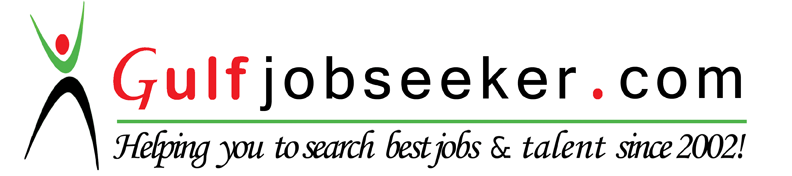 Erum Ashraf  Mehmood OBJECTIVES: Looking for a valuable career path where I could utilize my skills, knowledge and potential that provides me future success in monitory terms & healthy experience, as I am young energetic, hard working with capability to work under stress.ACADEMIC QUALIFICATION:Masters, 2009, Clinical Psychology, University of Karachi.COMPUTER SKILLS:Microsoft Office				4 YearsMicrosoft Excel				4 YearsMicrosoft Word				4 YearsMicrosoft PowerPoint			4 YearsMicrosoft Outlook, etc			4 YearsJOB EXPERIENCE: Organization Name: 	Karachi Vocational Training Center, PakistanDesignation:		Assistant in administration and Shift SupervisorDuration:			Sep 2012 – Sep 2014Company Name: 		Warid Telecom (Pakistan)Designation:		Telesales representative  Duration:			Sep 2014 – Sep 2016RESPONSIBILITIES AS OFFICE ASSISTANT:Expert in working in Microsoft office, able to use Excel, Word, and Clinic Software independently as well as use of  Microsoft outlook Respond to inbound and outbound calls timely and effectivelyAnswer, screen and forward any incoming phone calls while providing basic information when needed.Serve visitors by greeting, welcoming, directing and announcing them appropriately.Receive and sort daily mail/deliveries/couriers.book appointments on the phoneAchieved assigned target by company and put quality of work at firstProvided presentations about Tracking and maintaining Customer DataProvided high quality of services to the customers with having good communication skills and impressive personalityHandling customer objections effectively and with passions and also guide according their psychology Maintain appointments and update about it Organize events and workshopsConducted rounds and supervise current affairsPreparing tracking of workingCoordinating and assisting in events (e.g., visits, presentations) and supports the internal and external interfaces of the Departments/Division/Section and schedules/follows up on appointments and meetings etcConducted rounds and supervise current affairsKeep under supervision all working of rotations Demonstrates proficiency in using PC, fax/photocopy machine and other office equipment. Ensures confidentiality of information handled. Organize appointments, write memos, letters & forms and maintains files.Drafts routine memos following guidelines from superior and type letters.RESPONSIBILITIES AS TELESALES REPRESENTATIVE:Respond inbound calls as well as assist customers who have specific inquiries.Built outbound calls to produce leads.Build customer’s interest in the services and products offered by the company.Update the existing databases with changes and the status of each customer/prospective customer.Arrange for the dispatch of products, information packages, brochures etc. to clients and other interested parties.Follow up the calls of the client with clerical duties which includes faxing, filling up paperwork, doing checks on credit references as well as liaising with other departments.Dealt customers according their psyche, likings and objections.Deal with customers via telephones and instant messages and persistently and persuasively convert leads into sales.Provided presentations about Sales Transaction, Tracking Customer Orders and maintaining collection of Customer Data.Professionally presents brand, product or services to potential customers.LANGUAGE: English UrduHindiVISA STATUS:Visit VisaPERSONAL INFORMATION:    Name:                             	  ERUM ASHRAFDate of Birth:                             28, Dec, 1983